Wheatmore High School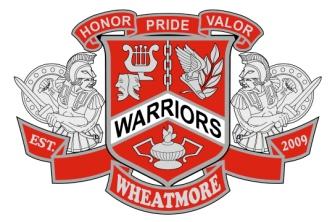 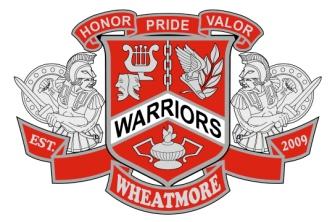 Course Name: NC Math 2Mr. Hall     Room: G220      Spring 2017Course Information       The NC Math 2 course continues to formalize and extend students’ geometric experiences from the middle grades. Students explore more complex geometric situations and deepen their explanations of geometric relationships, moving towards formal mathematical arguments. Important differences exist between this Geometry course and the historical approach taken in earlier classes. For example, transformations are emphasized early in the course. Mathematical Practices apply throughout each course at the high school level and, together with the content standards, require that students experience mathematics as a coherent, useful, and logical subject that makes use of their ability to make sense of problem situations. NC Math 2 demands a more challenging approach to the student’s study of geometric concepts. Students will rely primarily on deductive methods of proof in their study of two- and three-dimensional geometric figures. Students will have opportunities to take greater responsibility for their learning. Reasoning skills will be emphasized and students will broaden their use of the coordinate plane. Appropriate technology should be used regularly for instruction and assessment. Students enrolled should expect to proceed at a rigorous pace. This course is recommended for students who did very well in Math 1. Successful completion of NC Math 2 is required for graduation. NC Math 2 is generally required for college entrance and is the second course in the Future Ready mathematics pathway. I.   Classroom PreparationYou will need the following items in class with you every day:II.    Classroom Rules & ProceduresFollow the 5 P’s, please BE PROMPT:  Arrive to class on time and attend to necessary duties before class begins.  Turn in assignments in a timely manner.  BE PREPARED:  Always come to class with the items listed above.  Have all materials ready to go at the start of class so that they will already be there when you need them.BE PRODUCTIVE:  We have a lot to do in not a lot of time (yes, 1.5 hours is short).  It is important that we remain on task during the instructional period so that we can cover everything.  I would be more than happy to talk about the big game or hear about your weekend in between classes. ☺BE POLITE: The classroom should be a learning environment for everyone.  Be respectful to your teacher and your peers.  Only one person talks at a time, unless we are doing a group activity.  Raise your hand before you speak.  Remember the Golden Rule: “Treat others as you wish to be treated.” BE POSITIVE: Always have a positive attitudeIII.     Grading SystemGrades will be determined by:Grading Scale			Homework: Homework is checked several times a week for completion.  Grading procedures are described in the table below.  NOTE:  All work must be shown in order to receive credit for that homework assignment.  Solutions will be posted and questions discussed as a class after each assignment has been checked. Quizzes:  Quizzes will be given approximately once a week to judge progress in obtaining the unit’s objectives.Tests/Projects: A unit test will be given at the end of each unit.  These tests will be cumulative meaning that material from previous units is still fair game.  Students will take a cumulative final exam at the end of the course.  Also, projects will be given on occasion during the semester and will count the same as a test.IV.    Student AttendanceSee Student Handbook.V.   Office/Planning/After School Hours and Contact informationI am available most mornings before school and will be stay late upon request for additional help. My after school availability will be posted weekly in the classroom. If you need any help please come and see me! Email: jhall@randolph.k12.nc.usPhone Number: 476-1500, Ext 7220It’s a GREAT day to be a WARRIOR!!Mr. Hall---------------------------------------------------------------------------------------------------------------------------------------------------------Please sign below stating that you have read these policies and procedures very carefully and understand the consequences if not properly followed.  Return this portion to me along with the Student Information Sheet.  _____________________________      	     __________             	            _______________________________Print Student Name		          Date			            Print Parent Name_____________________________					_______________________________    	Student Signature							Parent Signature                                    One (1) 3-ring binder with loose-leaf paperSpiral notebookPencils (Mathematicians don't use pens!) 1 Box of Kleenex (for the classroom)      -OR-  1 Bottle of Hand SanitizerHomework/Classwork15%A100-90Quizzes35%B90-80Tests & Projects50%C80-70D70-60F60-Below0No questions have been attempted or only answers are given and no work is shown.1Some questions have been attempted and work is shown.2Half of the assignment has been attempted and work is shown.3Most questions have been attempted and work is shown.4All questions have been attempted and all work is shown.